複合材料特性檢測與跨領域產業應用複合材料發展日新月異，跨領域產業應用可望迎來新的里程碑，並將發展出更高效率的應用與合作模式。11/19特邀美國MOCON、歐洲Brabender、Dansensor以及日本THINKY等多方專業人士與會，分享「包裝材料阻隔性優化」、「高效率奈米碳管均勻分散應用」、「單/雙螺桿押出機技術原理與產業應用」等重點內容，將會為您帶來截然不同的工藝饗宴。講師陣容堅強，課程豐富多元有趣，絕對盛況可期！誠摯邀請產、官、學各界人士共襄盛舉！聯環科技有限公司(Lentex Technology Corp.)享譽業界超過卅年，多年來致力於各種檢測儀器設備代理貿易服務，高分子材料、耐光耐候試驗、行星式攪拌機、透氣、透氧測試、食品包裝檢測、線上熔融指數儀、流變儀，乃至單、雙螺桿擠出機等設備應用，代理品牌包括ATLAS、SDL-ATLAS、Brabender、AMETEK MOCON、AMETEK Dansensor、Dynisco、THINKY、ANAC、ancosys……，皆為國際知名大廠，並符合多項ISO及ASTM檢驗標準。我們有幸，數十年來受到各界客戶及原廠的高度肯定，鼓勵我們持續發展、精益求精，我們將會秉持最專業、熱情、高效率、高品質的技術服務與業務諮詢，將各項專業技術設備推廣到跨領域產業結合應用，成為多方往來交流的重點橋樑！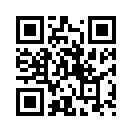 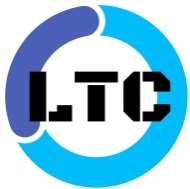 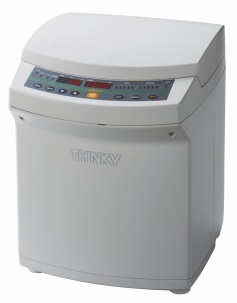 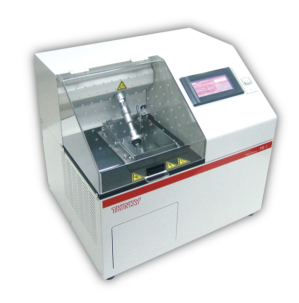 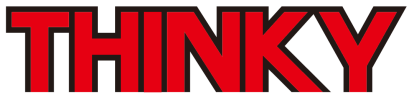 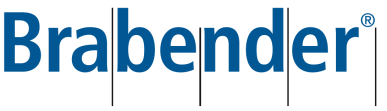 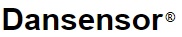 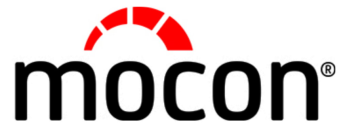 2019.11.19 複合材料特性檢測與跨領域產業應用研討會----------- 電郵報名ariely04@pidc.org.tw   傳真報名04-23507998 ----------以下資料皆必填，請務以正楷填寫清楚；傳真後請來電以確認完成報名。因場地限制，每家公司以2位參加為限，且主辦單位保留決定參加者之權利，非依報名先後順序，不便之處，尚祈見諒！ *主辦單位保留決定參加者之權利(非報名先後順序)，不便之處，尚祈見諒！財團法人塑膠工業技術發展中心個人資料蒐集、處理及利用之告知暨同意書財團法人塑膠工業技術發展中心(下稱本中心)為了執行課程/研討會活動將蒐集、處理及利用您的個人資料(下稱個資)，僅先告知下列事項：一、蒐集目的：109教育或訓練行政、調查、157統計與研究分析等相關事宜。二、個資類別：C001辨識個人者、C039執照或其他許可、C052資格或技術、C061現行之受僱情形。三、利用期間：至蒐集目的消失為止。 四、利用地區：除蒐集之目的涉及國際業務或活動外，本中心將僅於中華民國領域內利用您的個資。五、利用者：本中心及與本中心有業務往來之公務及非公務機關。六、利用方式：在不違反蒐集目的的前提下，以網際網路、電子郵件、書面、傳真及其他合法方式利用之。七、您得以書面主張下列權利：(一)查詢或請求閱覽。(二)請求製給複製本。(三)請求補充或更正。(四)請求停止蒐集、處理及利用。(五)請求刪除。若有上述需求，請與本中心承辦人員吳艾樺(電話：04-23595900#805； E-mail：ellen61567@pidc.org.tw )聯繫，本中心將依法進行回覆。八、若未提供正確個資，本中心將無法提供您特定目的範圍內之相關服務。九、對於本中心所持有您的個資，本中心會按照政府相關法規保密並予以妥善保管。財團法人塑膠工業技術發展中心 謹啟本人已瞭解上述事項並同意塑膠中心於上述蒐集目的範圍內，合理蒐集、處理或利用本人之個人資料。時間研討內容講者適合產業09:00-09:20貴賓報到貴賓報到09:20-09:30開場致詞聯環科技有限公司邱志偉 聯環科技/聯宙科技資深業務經理聯環科技有限公司邱志偉 聯環科技/聯宙科技資深業務經理09:30-10:50包裝材料阻隔性之優化MOCON阻隔性測試解決方案及常見案例分析AMETEK MOCON何志勇 亞太區域業務和技術經理食品和飲料包裝，醫療器械和醫藥包裝，太陽能和柔性電子材料業10:50-11:00茶敘交流Tea Break茶敘交流Tea Break11:00-12:20MAP氣調保鮮之道The way to keep freshAMETEK Dansensor王鴻豪 PTPS業務經理食品和飲料包裝，醫療器械和醫藥包裝，太陽能和柔性電子材料業12:20-13:20午餐　Lunch time午餐　Lunch time13:20-14:40單/雙螺桿押出機技術原理與產業應用BrabenderMr.  Thomas  Janssen 業務經理橡塑膠業(化工、材料業)14:40-14:50茶敘交流Tea Break茶敘交流Tea Break14:50-16:20如何有效均勻分散奈米碳管THINKY 應用技術部姚建國 應用技術部事業副部長美容化妝品業、航太材料業、生醫、製藥業16:20-16:30交流問答Q & A 交流問答Q & A 報名須知► 主辦單位：聯環科技有限公司► 活動時間：2019年11月19日 (二)，09:00~16:30► 活動地點：台中塑膠中心 (台中市西屯區工業區38路193號)。► 活動費用：免費報名 (請於 11/15前 完成報名，額滿即提前截止)► 注意事項：因場地限制，每家公司以2位參加為限，請儘早報名，額滿即提前截止報名並排入備取。本活動由主辦單位保留報名審核權 (非依報名先後順序)，不便之處，尚祈見諒！報名完成仍需待主辦單位確認參加資格，將以E-mail發送【出席通知】，敬請耐心等候。活動當天憑【出席通知】及【個人名片】入場，恕不接受現場報名。活動相關訊息將以【手機簡訊】及【E-mail】通知為主，報名資料請務必填寫正確。主辦單位保留活動日期、講師、內容更換調整之權利。► 報名方式：傳真報名：請傳真至 (04)23507998 林小姐收。網路報名：網址連結 (PIDC官網→活動訊息→課程/研討會)Mail報名：ariely04@pidc.org.tw服務窗口：(04)23595900分機413 林小姐公司名稱*必填*必填*必填公司統編*必填營業項目*必填*必填*必填聯絡電話*必填公司地址*必填*必填*必填傳真號碼*必填公司網址無則免填無則免填無則免填聯 絡 人無則免填參加姓名部   門職   稱E-mail分機手機號碼*必填*必填*必填*必填*必填*必填*必填*必填*必填*必填*必填*必填